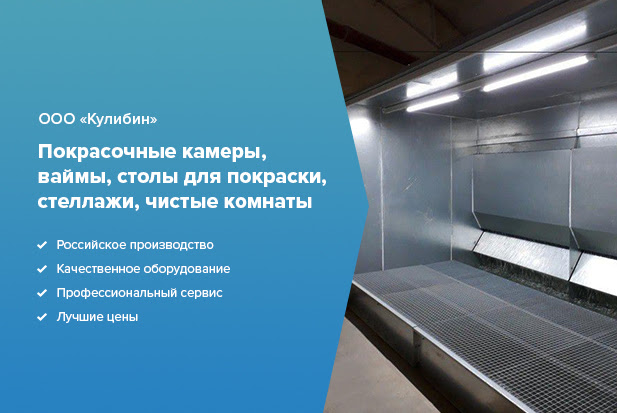 Контакты: +7 (800) 770-72-87 oookulibin.ru | youtube.com E-mail: info@oookulibin.comУслуги:Покрасочные камеры с водяной завесойПокрасочная камера с водяной завесой и активным водяным поломПокрасочная камера сухой фильтрацииВаймы и стеллажиООО «КУЛИБИН» Санкт-ПетербургИНН/КПП 4725003863/472501001  ЮРИДИЧЕСКИЙ АДРЕС188532, РФ, Ленинградская обл., Ломоносовский р-н,Лебяжье пгт, ул. Гагарина, д. 25    р/с 40702810410050041080к/с 30101810445250000797  ГЕНЕРАЛЬНЫЙ ДИРЕКТОРОамер Эдуард АльфредовичТелефон: +79312657192E-mail:eduard231@gmail.comБАНКОВСКИЕ РЕКВИЗИТЫБАНК Ф Точка Банк КИВИ  Банк  АО г.  Москва       БИК 044595797ИСХ.04.02.2023Коммерческое предложение Коллеги, предлагаем вашему вниманию следующее оборудование.Окрасочная сушильная камера модель ОКС 2000 без вентилятора стенки глубиной 1000 и потолок глубиной 1000мм Данная окрасочная кабина от компании "КУЛИБИН" модель ОКС 2000 разработана на основе лучших технологических решений и разработок производителей окрасочного оборудования. Конструкция и материалы кабины позволяют удовлетворять потребности при большом объёме производства. Двухступенчатая фильтрация позволяет добиться показателя очистки воздуха 94%. Фильтрующими элементами лабиринтный фильтр и фильтры тонкой очистки. Вентилятор создаёт разряжение, которое обеспечивает забор воздуха из рабочей зоны. Лицевая завеса улавливает и осаждает взвеси окрасочного тумана на своей поверхности. Глубина рабочей зоны позволяет осуществлять распыление материала, находясь внутри кабины, сузив при этом направление потока воздуха. Воздух в рабочей зоне перемещается равномерно, что позволяет получить высокое качество покрытия. Прогрессивная модульная конструкция наших камер, позволяет создавать окрасочные камеры различных типоразмеров. Возможность использования дополнительных опций, позволяет укомплектовать камеру с учётом требований заказчика. Оборудование рассчитано на длительный срок службы и позволяет работать с широким спектром лакокрасочных материалов. Оптимальные условия труда, надёжность при минимальных затратах!Кабина:детали корпуса - оцинкованная сталь (толщина 1,2 мм)крепежный комплект (ручки, болты, гайки и т. п.)комплект фильтров из нетканых материаловОборудование:Применяется на производствах:деревообработкаметаллакожитканейпластмассыкерамикистеклаИспользуется для распыления материалов:красокэмалилакасуспензий и др.морилок (бейцев)грунтаПроизводство: РоссияТехнические характеристикиВнешние габариты без вентилятора, Ш*В*Гл, мм2080*2420*2000Диаметр вытяжного отверстия на крыше камеры, мм    200 мм КомплектацияОКС 2000 – корпус-1Количество фильтров, шт-3  - (Paint-Stop  -2,0х0,5- 1 шт  , Гофрокартон – 2,0х0,9-2шт )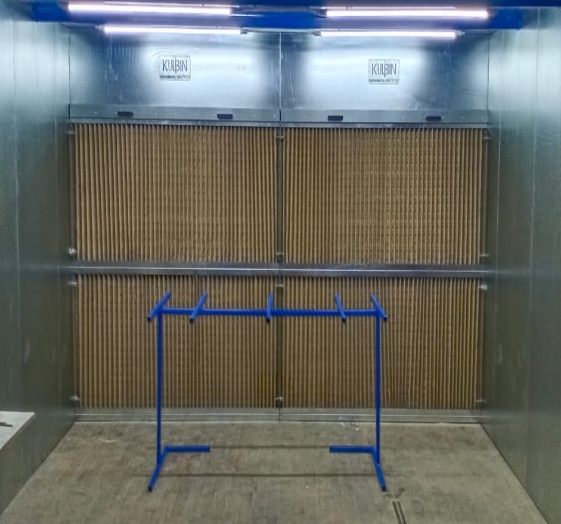 Стоимость полной комплектации (комплектация)Стоимость: 152000=00 (Сто пятьдесят два рубля) 00 копеек с НДС 20%.Сменные принадлежности:1.Фильтр из нетканых материалов (рулон1х20м) –5700рублей.УСЛОВИЯПОСТАВКИ:1.СТОИМОСТЬ оборудования указана на условиях производство СПб.2.СРОК ПОСТАВКИ: 10-15 рабочих дней с момента авансового платежа.3.УСЛОВИЯ ПЛАТЕЖА: 70%-авансовый платеж, 30%-оплата на момент отгрузки со склада.4.ГАРАНТИЯ:12месяцев.5.Стоимость пуско-наладочных работ не включена в стоимость оборудования.6.СРОК ДЕЙСТВИЯ КОММЕРЧЕСКОГО ПРЕДЛОЖЕНИЯ 5 дней.7. Продукция III класса.ДОСТАВКА, МОНТАЖ И ПОДКЛЮЧЕНИЕ К ИНЖЕНЕРНЫМ СЕТЯМ. оплачивается отдельно С уважением, Эдуард, Генеральный директор88007707287 звонок бесплатный info@oookulibin.com ООО«КУЛИБИН»№п/пНаименованиеКол-во, штЦена,руб. (с НДС)СПЕЦЦЕНА (с НДС)1ОКС 2000 без вентилятора 1       118500=00            98500=00=2Стенки глубиной 1000          238900=00              31600=003Потолок 2000х1000         123600=00              21900=00    